PageActivityAnswersp.2Think Ahead*Draw your own answer. p.3Sentence PatternsA. 1) Let’s2) go back3) to the treeB. “Let’s go back to the tree.”pp.4~5Words to KnowA.1) heart2) smart3) throw4) hide5) sickpp.4~5Words to KnowB. 1) plays2) sits on3) needs4) climbs uppp.6~7Meet the CharactersA.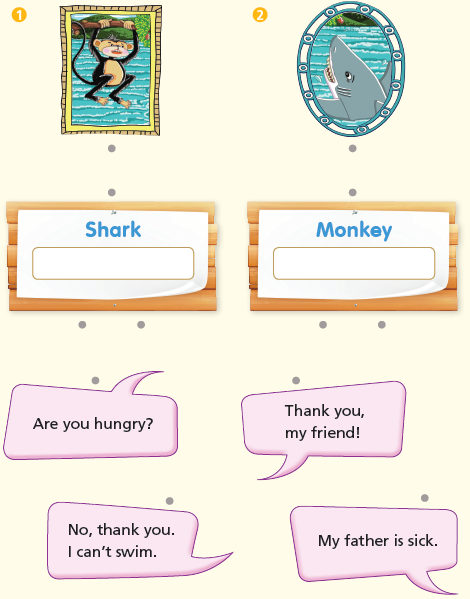 pp.6~7Meet the CharactersB.1) swim                       2) friendspp.8~11ComprehensionA.1) T2) T3) F4) Fpp.8~11ComprehensionB.1) In a tree2) Fruit3) His family4) His heartpp.8~11ComprehensionC.1) sisters, swim2) smart, friendspp.8~11ComprehensionD.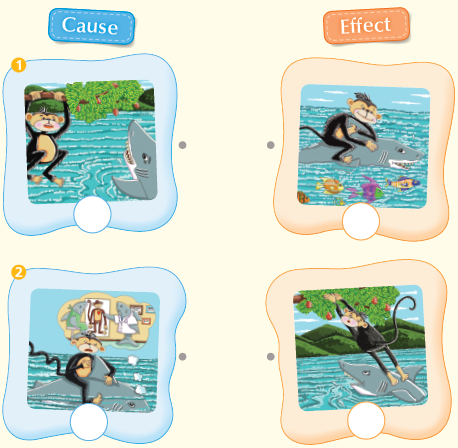 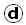 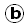 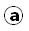 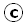 pp.12~13Review QuizA.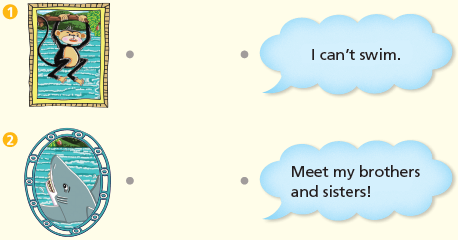 pp.12~13Review QuizB.1) throws2) sick3) heart4) hides5) smartpp.12~13Review QuizC.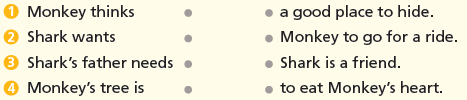 pp.12~13Review QuizD.1) b2) app.12~13Review QuizE. 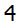 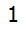 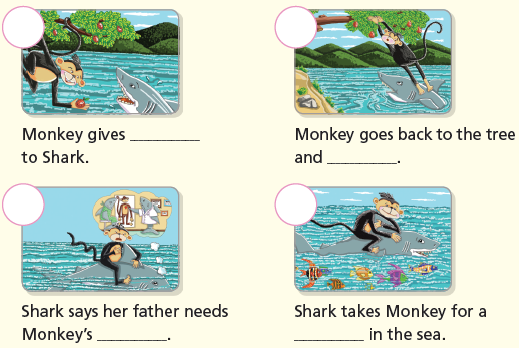 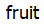 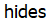 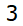 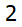 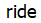 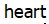 p.15Book Report<Summary>eats, fruit, needs, hides, heart<Lesson>friends